Live Learner NotificationMed Learning Group
IC-ONC - Combination Treatment Options, Biomarkers and Immune-related Adverse Event Occurrence and Management During the COVID-19 Pandemic, Track 3: Advanced Renal Cell CarcinomaJune 10, 2021 Online

Acknowledgement of Financial Commercial SupportBristol Myers Squibb
Acknowledgement of In-Kind Commercial Support No in-kind commercial support was received for this educational activity.Satisfactory Completion  Learners must complete an evaluation form to receive a certificate of completion. You must attend the entire webinar as partial credit is not available. If you are seeking continuing education credit for a specialty not listed below, it is your responsibility to contact your licensing/certification board to determine course eligibility for your licensing/certification requirement.   Accreditation Statement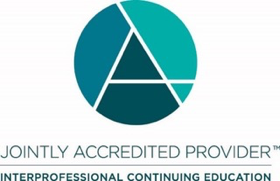 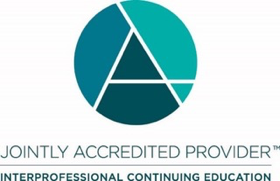 In support of improving patient care, this activity has been planned and implemented by Amedco LLC and Med Learning Group.  Amedco LLC is jointly accredited by the Accreditation Council for Continuing Medical Education (ACCME), the Accreditation Council for Pharmacy Education (ACPE), and the American Nurses Credentialing Center (ANCC), to provide continuing education for the healthcare team.
Pharmacists and Pharmacy TechniciansAmedco LLC designates this activity for a maximum of 1.0 knowledge-based CPE contact hours.UAN(s): JA4008163-9999-21-116-L04-P / JA4008163-9999-21-116-L04-T

NOTE: The only official Statement of Credit is the one you pull from CPE Monitor. You must request your certificate within 30 days of your participation in the activity to meet the deadline for submission to CPE Monitor.Objectives - After Attending This Program You Should Be Able ToDescribe the MOAs and clinical profiles of available and emerging immunotherapies used alone or in combination across lines of therapy for the treatment of RCC.Recognize and manage side effects and toxicities associated with available and emerging immunotherapies used alone or in combination across lines of therapy for the treatment of RCC.Review established prognostic and potential predictive immune- and non-immune-related biomarkers for RCC.Discuss current recommendations and emerging evidence regarding the use of immunotherapies for patients with RCC during the COVID-19 pandemic including the management of irAEs and the utility of telemedicine.Explain patient-centered SDM approaches aimed at optimizing cancer care and survivorship for those with RCC and the role of emergency care physicians as part of multidisciplinary teams in the diagnosis and management of irAEs associated with immunotherapies used alone or in combination.
Disclosure of Conflict of InterestThe following table of disclosure information is provided to learners and contains the relevant financial relationships that each individual in a position to control the content disclosed to Amedco.  All of these relationships were treated as a conflict of interest, and have been resolved.  (C7 SCS 6.1-­‐6.2, 6.5).  
All individuals in a position to control the content of CE are listed below: How to Get Your CertificateGo to http://mlg.cmecertificateonline.comClick on “6.10.21 IC-ONC - Track 3: Advanced Renal Cell Carcinoma” link.Evaluate the meeting, click the provided link to open your credit certificate.Print/save all pages of your certificate for your records.                                         Questions? Email Certificate@AmedcoEmail.comNameRelationship: Commercial InterestArjun V. BalarConsultant: Genentech, Incyte, Janssen, Merck, Pfizer, AstraZeneca/Medimmune, Nektar, Seattle Genetics, Immunomedics; Contracted Research: Genentech, Nektar; Contracted Research (Institution): Genentech, Merck, AstraZeneca/Medimmune, Seattle Genetics, Immunomedics; Advisory/Steering Committee: EpiVax Oncology, Merck, Nektar; Equity: EpiVax OncologyMatthew FreseNAChristina GalloNADebra GordonNABrianna HansonNAMelissa A. JohnsonNAScott McGee-PlysNAJessica McMullenNALauren WelchNA